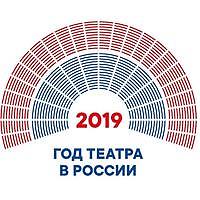 МКУК «Оконешниковская межпоселенческая библиотечная система»ПОЛОЖЕНИЕ
о проведении профессионального  конкурса среди библиотекарей  «Театральная библиотека- 2019»1.Общие положения        1.1. Настоящее Положение определяет порядок организации, и проведения районного конкурса «Театральная библиотека- 2019» (далее - Конкурс)  среди библиотек - филиалов Оконешниковского муниципального района в рамках объявленного Президентом  РФ  Указа  о праздновании в 2019 году в России Года театра.         1.2.  Организатором Конкурса выступает  Методический отдел МКУК ОМБС  (далее МО).        1.3.  Участники конкурса: сельские библиотеки-филиалы  МКУК ОМБС.2. Цели и задачи конкурса         2.1  Цели  конкурса: - через игровые театрализованные библиотечные формы  поднять престиж чтения среди различных категорий населения;- по-новому открыть мир литературы, дать новый импульс в художественном и духовном развитии населения;          2.2 Задачи конкурса:- повысить профессиональное мастерство и раскрыть творческий потенциал библиотечных специалистов,  стимулировать  их творческую инициативу;- содействовать повышению престижа библиотеки и расширению общественного признания ее деятельности;3. Номинации конкурса3.1. Конкурс проходит в следующих номинациях:I. «Живая классика» - создание ярких авторских библиотечных программ и проектов с элементами театрализации для различных возрастных групп населения, презентации театров в библиотеке;II. «Фольклорные посиделки» – организация театрализованных представлений в целях знакомства с устным народным творчеством, национальными традициями, обрядами и праздниками.3.2.В каждой номинации определяется один победитель.4. Условия и порядок проведения конкурса4.1.    Форма проведения конкурса - очная;4.2. Библиотеки защищают конкурсные материалы /презентации, видеофильмы, фоторепортажи, сценарии, проекты, программы, и прочее/, отражающие деятельность библиотеки в Год театра в ноябре на фестивале библиотек; 4.3. Для оценки материалов и определения победителей создается жюри из ведущих специалистов МКУК ОМБС и социальных партнеров;4.4 Авторы работ предоставляют организатору конкурса право на размещение материалов на сайте Управления культуры Оконешниковского муниципального района;4.6 Партнерами в проведении мероприятий  могут быть привлечены специалисты клубной системы, образования, социальные партнеры, спонсоры и др.;5. Требования к содержанию и оформлению конкурсных  работ5.1. Работы на Конкурс представляются в форме презентаций, видеороликов, фоторепортажей, в которых отражена проделанная работа за год, согласно тематике конкурса;5.2 Электронная версия сопровождается устным публичным выступлением (защита).6. Критерии оценки конкурсных работ6.1   Соответствие содержания  конкурсных материалов идее конкурса;6.2. Качество оформления конкурсных материалов, публичная защита библиотекаря 7. Подведение итогов Конкурса7.1 Подведение итогов конкурса  и награждение победителей состоится  в Межпоселенческой центральной библиотеке в ноябре 2019 года на IV фестивале библиотек Оконешниковского района «Библиотека - мир без границ». Победитель в каждой номинации  Конкурса награждается  Дипломом и материальным поощрением, согласно трудовому договору.Утверждаю: Директор МКУК ОМБС Егорова Н.Д.Приказ № 4  от 21.01. 2019 г.